8. Abnormal LFTs								By Yuying LuoOverview:Patterns of abnormal liver function tests:Hepatocellular Damage: predominately elevated AST, ALTAST: ALT = 1>300s: ischemic, viral, drug-induced <300 (mildly elevated): NASH, EtOH, medicationsAST:ALT >2.5: EtOH hepatitisAlcohol induced deficiency of pyrodixal phosphateUsually < 200sCholestatic pattern: elevated alk phosphatase, GGT, bilirubinAlkaline phosphatase: produced in hepatocytes, bone, placenta, small intestineGGT: liver specific and a sensitive marker of EtOH ingestionBilirubin: Isolated hyperbilirubinemia: unconjugated vs conjugatedUnconjugated: hemolysis, drugs, genetic diseases (Gilbert’s)Conjugated: obstructive most commonlyMarkers of synthetic function: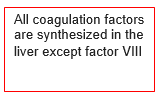 PT/INR, albuminApproach to abnormal LFTs:Discontinue any hepatotoxic medications, alcohol use, evaluate for metabolic syndrome and then repeat testing in 2-4 weeks If alk phos is elevated, check GGTPersistent or unexplained ALT and AST abnormalities should be worked-up further:HCV, HBV; serum iron, ferritin, TIBC; INR, albumin, CBCConsider RUQ U/S AT IMAWho to screen for hepatitis C?Persons at high risk for infection (e.g. IVDU) One time screening in adults born between 1945 and 1965Order: "Hep C surface Ab with reflex to RNA PCR"If positive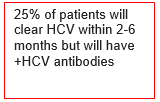 All patients with virologic evidence of chronic HCV infection (detectable HCV viral level over a six-month period) should be considered for antiviral treatment and referred to IMA Liver IMA liver = hepatitis C clinic – Tues PM, Wed AM, Fri PM This clinic has care coordinators and on-staff psychologists who help run support group meetings. There is a lot of psychosocial support for these patients, so event more of a reason to refer patients!After initiation of treatmentQuantitative HCV RNA is repeated at week 4 of therapySustained Virologic Response (SVR) defined as undetectable viral load at 12 weeks following cessation of therapyCommunity Resources:For patients with presumed NASH and poor dietary habits, consider screening for food insecurity New York syringe exchange programs for IVDU: https://nasen.org/directory/ny/